INDICAÇÃO Nº 8382/2017Indica ao Poder Executivo Municipal a realização de pintura de Faixa de Pedestre na Av. Charles Keese Dodson, em frente ao número 1571, no bairro Planalto do Sol II. Excelentíssimo Senhor Prefeito Municipal, Nos termos do Art. 108 do Regimento Interno desta Casa de Leis, dirijo-me a Vossa Excelência para sugerir que, por intermédio do Setor competente, seja realizado a pintura das Faixa de Pedestre na Av. Charles Keese Dodson, em frente à Igreja Assembleia de Deus - Betel, no bairro Planalto do Sol II, neste município. Justificativa:Conforme visita realizada “in loco”, este vereador pôde constatar a veracidade dos pedidos dos munícipes com relação à segurança. A referida avenida tem um fluxo alto de veículos, por ser via de acesso de vários bairros da região. E os motoristas trafegam sempre em alta velocidade, dificultando a travessia das pessoas que frequentam a igreja.. Plenário “Dr. Tancredo Neves”, em 07/11/2017.Edivado MeiraBatoré-Vereador-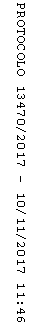 